Познавательное развитие «Домашние и дикие животные и их детеныши».Цель: закрепить у детей  знания о домашних и диких животных и их детенышах,  с помощью следующих заданий«КТО ГДЕ ЖИВЕТ»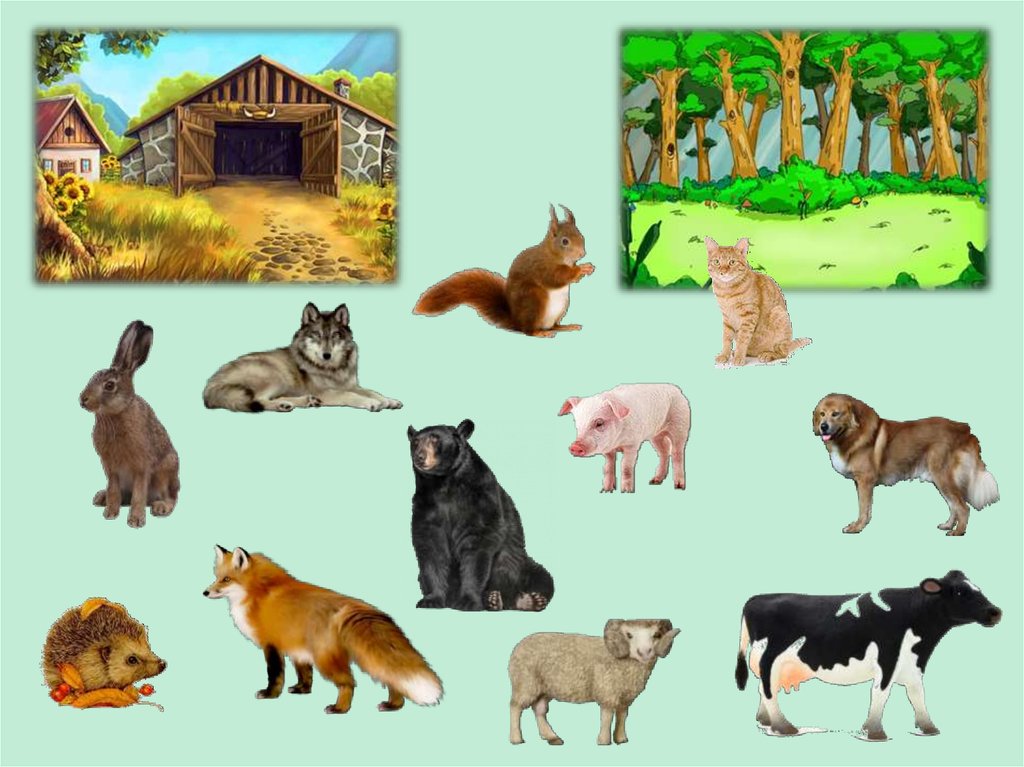 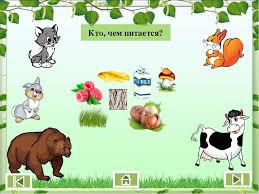 « НАЙДИ МАМУ МАЛЫШУ»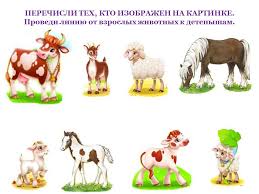 «ПОДБЕРИ ХВОСТЫ К ЖИВОТНЫМ»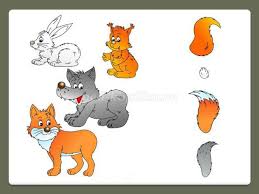 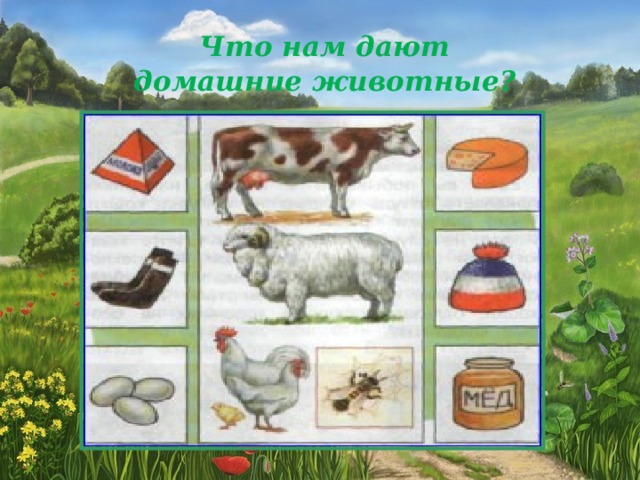 « ПОВТОРИТЕ НАЗВАНИЯ ДОМАШНИХ ЖИВОТНЫХ»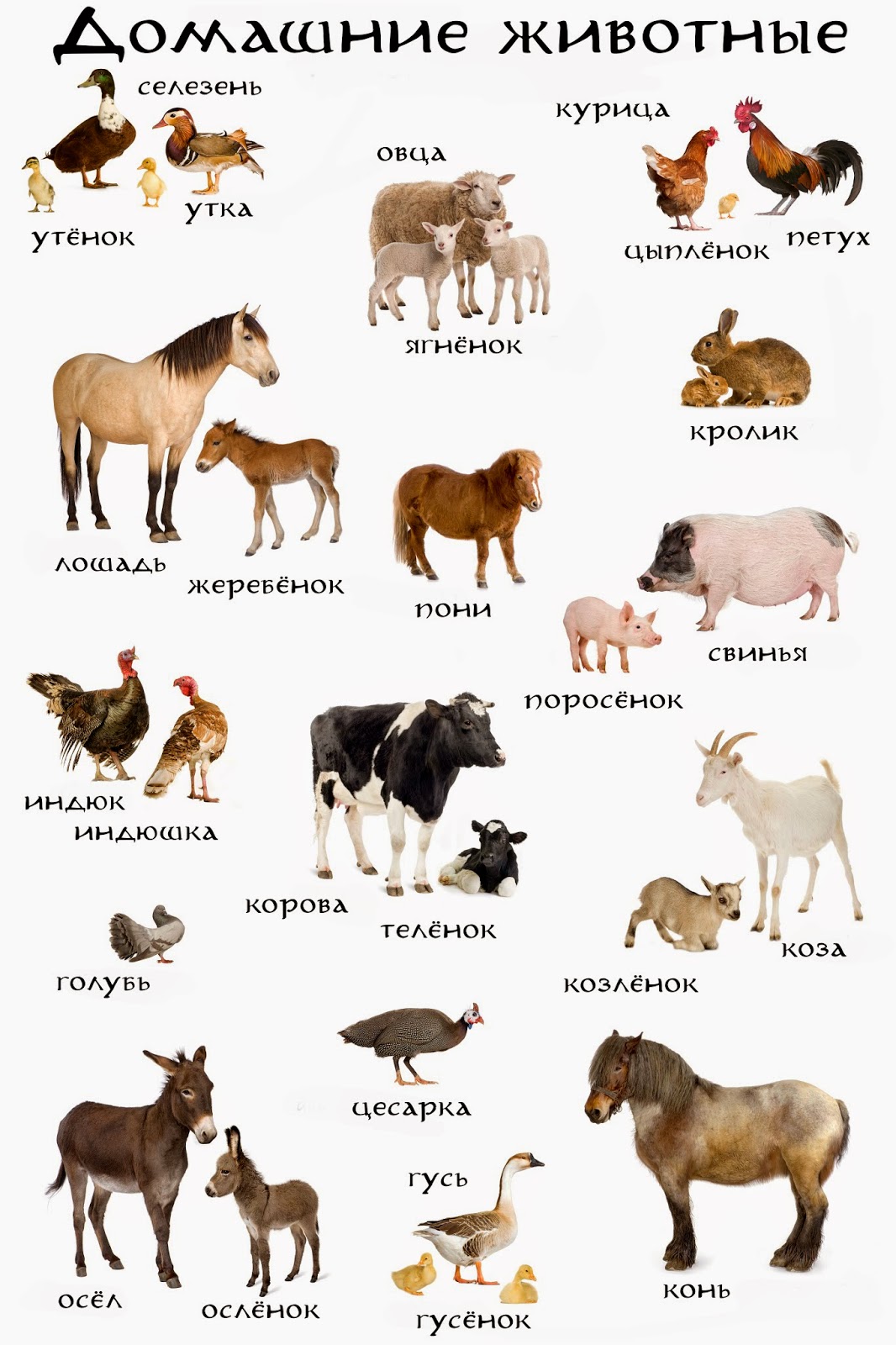 « ПОМОГИ НАЙТИ МАМУ МАЛЫШАМ» 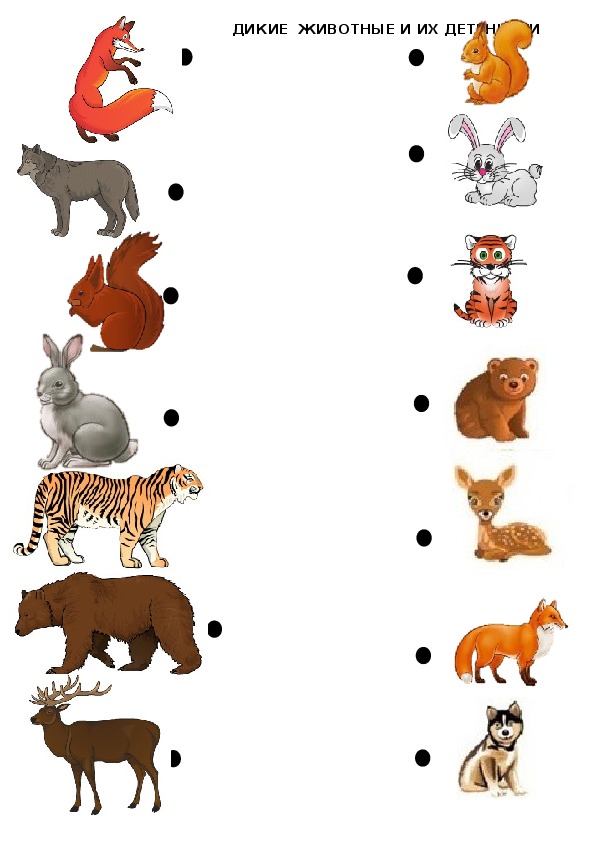 « КТО В КАКОМ ДОМИКЕ ЖИВЕТ»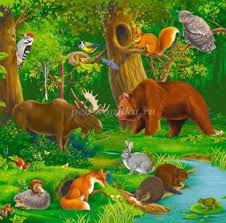 « КТО ЗДЕСЬ ЛИШНИЙ»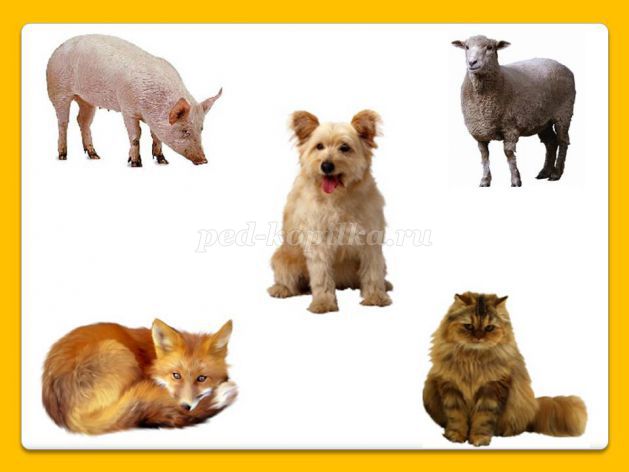 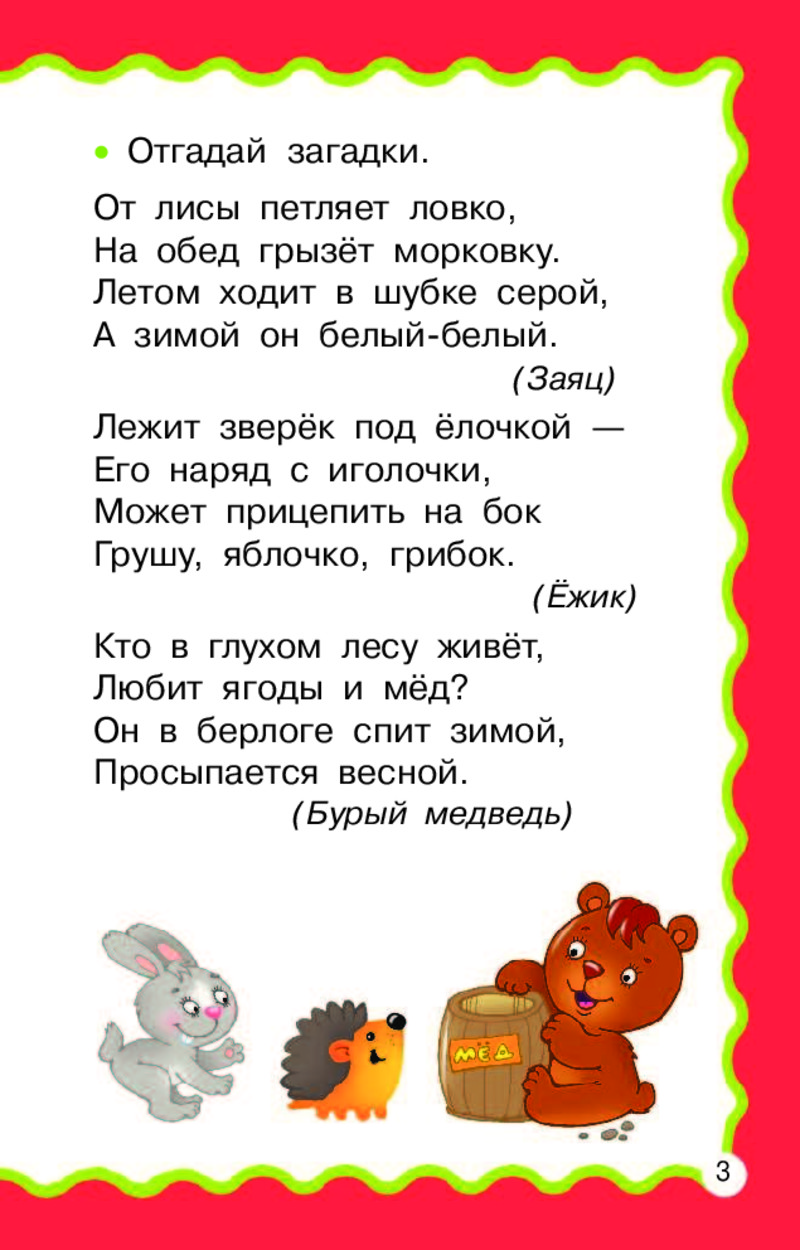 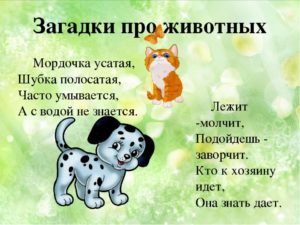 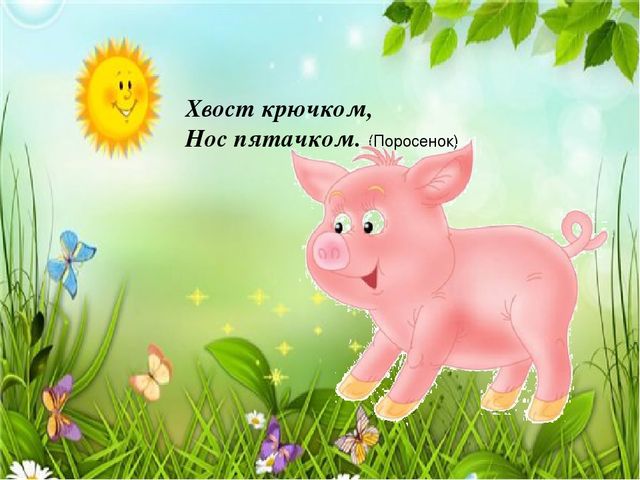 